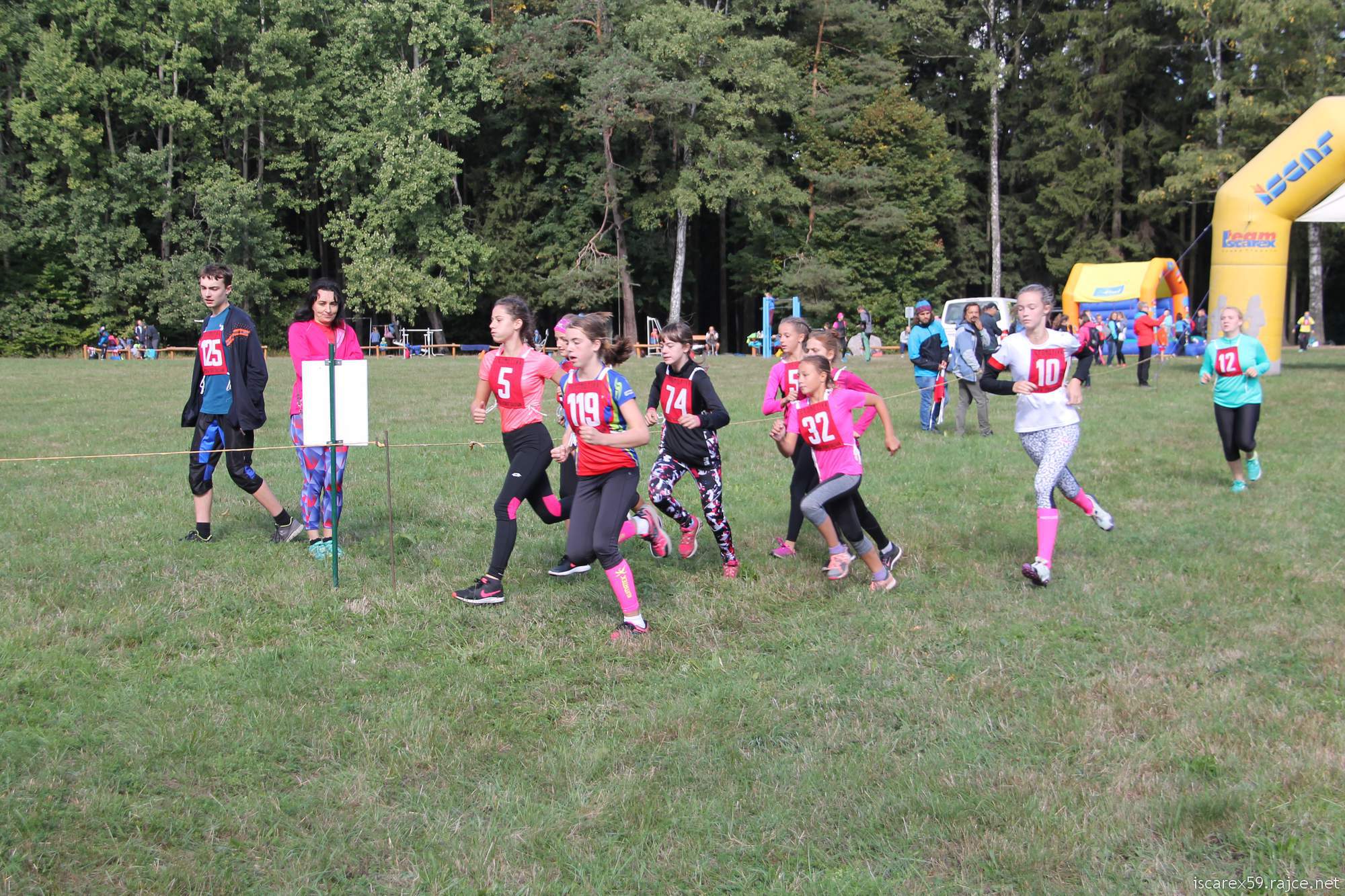 CROSS PO LYŽAŘSKÝCH TRATÍCH 21. září 2019XXII. ročník memoriálu Fr. JindryXXI.ročník veřejného závodu v přespolním běhuISCAREX  pohár 2019Orelská běžecká liga  2019Pořadatel a technické uspořádání:Orel Česká Třebová, ISCAREX team                Petr VoleskýBenátky 398, 560 02 Česká Třebová  e-mail: gebesan@centrum.cz                        tel.: 603 495 061Místo: areál SKI Hory Česká TřebováPoloha GPS: 49°53´42.666“ N, 16°25´14.553“ EPřihlášky, prezentace:v prostoru startu od 8:30 hod.Časový pořad:8:30 – 9:30 – prezence, přihlášky, žactvo, dorost10:00 start první kategorie11:00 ukončení prezentace kategorie juniorské a dospělí, lidový běh12:00 – start hlavního závoduPopis tratí: běží se po lyžařských tratích, trať 4 km tvoří dva okruhy o délce 3 a 1 km, trať6 km tvoří 2 okruhy o délce 3 km, trať 9 km tvoří 3 okruhy o délce 3 km, lidový běh   okruh 1 kmPokyny a sdělení:závodu se každý účastní na vlastní nebezpečí,vyhlášení výsledků proběhne v prostoru startu a cíle,ubytování pořadatel nezajišťuje,občerstvení zajištěnoStartovné: dospělí 50, - Kč, žactvo, dorost a lidový běh 30,- Kč.Protesty: s vkladem 500 Kč u hlavního            	                                     rozhodčího do 15 minut po doběhnutípředmětného závodu. Při neoprávněnémprotestu, vklad propadá.Kategoriepředškolní -benjamínci                                        2014 a mladší         100m                       minižactvo2012 – 2013500 mnejmladší žákyně I   2010 – 2011500 mnejmladší žáci I2010 – 2011800 mnejmladší žákyně II2008 – 2009800 mnejmladší žáci II2008 – 2009               1 000 mmladší žákyně2006 – 20071000 mmladší žáci2006 – 20072 000 mstarší žákyně2004 – 20052 000 mstarší žáci2004 – 20053 000 mdorostenky2002 – 20033 000 mdorostenci2002 – 20034 000 mhlavní závodjuniorky2000-  20014 000 mjunioři2000– 20016 000 mženy A20 – 34 let6 000 mženy B35 – 44 let6 000 mženy C45 let a starší6 000 mmuži A20 – 39 let9 000 mmuži B40 – 49 let9 000 mmuži C50 – 59 let6 000 mmuži D60 let a starší6 000 mLidový běh     Bez omezení1 000 m